Moses, Palmer & Howell, L.L.P. Participates in Primerus' Global Day of ServiceDecember 2019, Fort Worth, Texas – On December 5th, Moses, Palmer & Howell, L.L.P. partnered with Tarrant Area Food Bank. Firm personnel volunteered in the Quality Control department of the food bank.Each volunteer commented how much they enjoyed the experience saying, “Not only did it feel good to know we were helping others, it also was a great team building experience. We will definitely participate next year in Primerus’ Global Day of Service and look forward to doing so.” 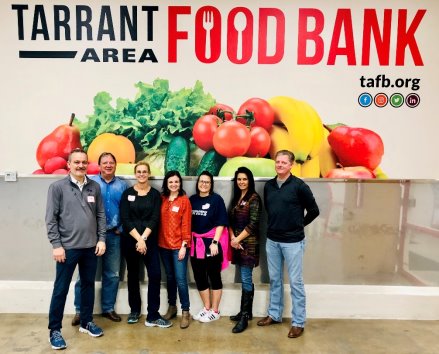 Moses, Palmer & Howell’s volunteer effort was organized in connection with the International Society of Primerus Law Firms’ Global Day of Service. Primerus is a highly selective society of high quality, small to medium size law firms. The Society has a set of core values, the Primerus Six Pillars, that all members are committed to upholding. One of those values is community service. Primerus organized the Global Day of Service to celebrate the commitment its members have made to giving back to their communities demonstrating Primerus members are in fact “Good People Who Happen to be Good Lawyers”.  “There are people who need help in every corner of the world. Together we can unite to help those less fortunate in our individual communities to work towards a healthy global community. I sincerely want to thank Moses, Palmer & Howell and everyone at the firm who participated. The work they do for the people of Fort Worth, Texas, not only this month, but throughout the year, truly embodies what it means to be a Primerus member.” – Chris Dawe, Primerus VP of Service and Associate General Counsel About Moses, Palmer & Howell, L.L.P.MPH takes pride in offering the capability and expertise of a larger firm coupled with the flexibility and personal attention afforded by a smaller firm environment.  The firm’s three named partners—Shayne Moses, David Palmer and Tim Howell—worked together for a number of years at Fort Worth’s oldest and one of its largest firms before founding MPH in June 2006.  They have surrounded themselves with an intelligent and diverse group of attorneys who complement the firm’s practice areas. Working together as a team, MPH’s attorneys provide first-class legal representation specifically tailored to the needs of their clients.MPH has several AV-rated attorneys under the Martindale Hubbell rating system.  Additionally, many of its attorneys have received personal recognition as leading attorneys in their fields, including being picked as Texas Super Lawyers, Top Attorneys by Fort Worth, Texas Magazine and 360 West Magazine, and Fort Worth Power Attorneys.Moses, Palmer, & Howell, L.L.P.  is a member of the International Society of Primerus Law Firms.Contact:David Palmer817.225.9100dpalmer@mph-law.com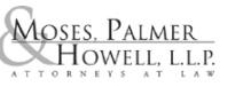 